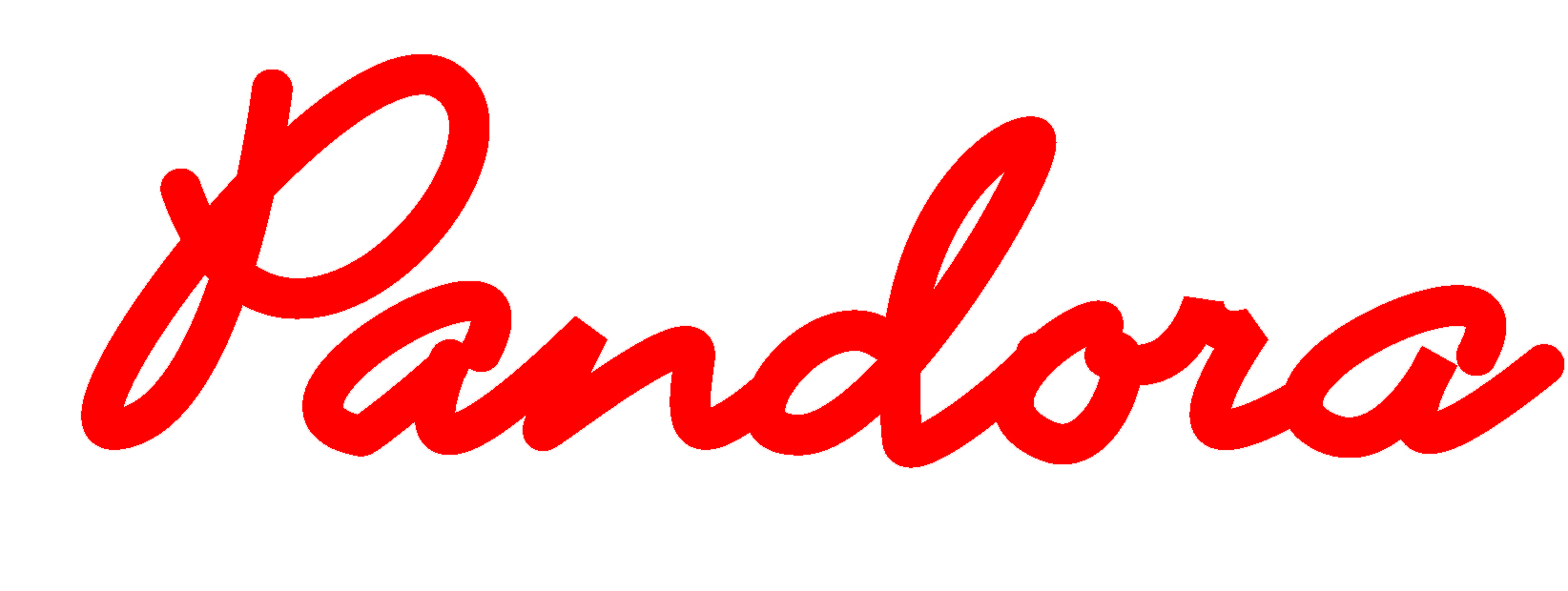 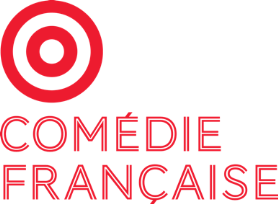 Cinéma AchèresSéances théâtre 2019/2020Comédie Françaisehttps://www.pathelive.com/programme/comedie-francaise-19-20 Info séances publiquesLA PUCE A L’OREILLE de GEORGES FEYDEAUMise en scène : LILO BAUR Lundi 11 novembre soirée 				Dimanche 1er décembre matinLES FOURBERIES DE SCAPIN de MOLIÈRE Mise en scène : DENIS PODALYDÈS (2h25)Lundi 13 janvier soirée 				Dimanche 19 janvier matinLE PETIT-MAÎTRE CORRIGÉ de MARIVAUXMise en scène : CLEMENT HERVIEU-LEGER (2h36)Lundi 9 mars soirée 					Dimanche 15 mars matinLE MALADE IMAGINAIRE de MOLIÈREMise en scène : CLAUDE STRATZ (2h20)Lundi 8 juin soirée 					Dimanche 14 juin matinTarif un spectaclePlein Tarif : 12€Tarif  réduit (-18 ans et demandeurs d’emploi) : 8€Cinéma AchèresInfo séances groupeshttps://www.pathelive.com/programme/comedie-francaise-19-20 et surtout un espace enseignants très complet : http://www.pathelive.com/educationNouveauté Séances théâtre 2019/2020LA PUCE A L’OREILLE de GEORGES FEYDEAUMise en scène : LILO BAUR					possible à partir de novembreLE MALADE IMAGINAIRE de MOLIÈREMise en scène : CLAUDE STRATZ (2h20)			possible à partir de juinToujours disponibles LUCRÈCE BORGIA de VICTOR HUGOMise en scène : DENIS PODALYDÈS (2h25)		          ROMÉO ET JULIETTE de WILLIAM SHAKESPEAREMise en scène : ÉRIC RUF (3h00)					CYRANO DE BERGERAC d’EDMOND ROSTANDMise en scène : DENIS PODALYDÈS (3h10)			LA NUIT DES ROIS de WILLIAM SHAKESPEAREMise en scène : THOMAS OSTERMEIER (3h09)  LE MISANTHROPE de MOLIÈRE		Mise en scène : CLÉMENT HERVIEULÉGER (3h05)		ÉLECTRE / ORESTE d’EURIPIDE	Mise en scène : IVO VAN HOVE (2h17)LES FOURBERIES DE SCAPIN de MOLIÈRE	Mise en scène : DENIS PODALYDÈS (2h25)			LE PETIT-MAÎTRE CORRIGÉ de MARIVAUXMise en scène : CLEMENT HERVIEU-LEGER (2h36)	BRITANNICUS de JEAN RACINEMise en scène : STEPHANE BRAUNSCHWEIG (2h16)	Pour des groupes à partir de 20 élèves, sur réservation,tarif un spectacle : 4€ (Gratuité pour les accompagnateurs).Renseignements et réservations : 01 39 22 01 23